 Родителям о стандарте дошкольного образования
           Обучение и воспитание дошкольников в ДОУ осуществляются в соответствии с Примерной образовательной программой дошкольного образования «Детство». Законом об образовании в РФ определено, что дошкольное образование является одним из уровней общего образования и должно регламентироваться федеральным государственным образовательным стандартом. Стандарт был разработан, обсужден общественностью и приказом Минобрнауки РФ от 17.10.2013 г. №1155 «Об утверждении федерального государственного образовательного стандарта дошкольного образования» (зарегистрировано в Минюсте РФ 14.11.2013 г., регистрационный № 30384) утвержден и введен в действие с 1 января 2014 г.
Федеральный государственный образовательный стандарт дошкольного образования (далее — ФГОС ДО) создан впервые в российской истории. На основе стандарта разрабатываются Программа, вариативные примерные образовательные программы, нормативы финансового обеспечения реализации Программы и нормативы затрат на оказание государственной (муниципальной) услуги в сфере дошкольного образования. Кроме того, ФГОС ДО используется для оценки образовательной деятельности организации, формирования содержания подготовки педагогических работников, а также проведения их аттестации.
ФГОС ДО разработан на основе Конституции Российской, Федерации и законодательства Российской Федерации с учётом Конвенции ООН о правах ребёнка. В нем учтены индивидуальные потребности ребенка, связанные с его жизненной ситуацией и состоянием здоровья, индивидуальные потребности отдельных категорий детей, в том числе детей с ограниченными возможностями здоровья.
ФГОС ДО обязателен к применению организациями, осуществляющими образовательную деятельность, индивидуальными предпринимателями (далее вместе — Организации), реализующими образовательную программу дошкольного образования.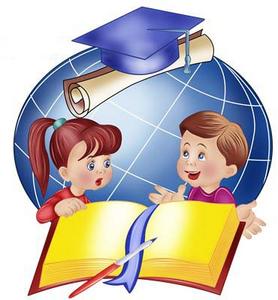 О требованиях к Программе
В ФГОС ДО определены требования к структуре, содержанию и объему Программы.
Программа должна учитывать возрастные и индивидуальные особенности детей. Её содержание должно обеспечивать развитие личности, мотивации и способностей детей в различных видах деятельности и охватывать следующие направления развития и образования детей (образовательные области):
• социально-коммуникативное развитие;
• познавательное развитие;
• речевое развитие;
• художественно-эстетическое развитие;
• физическое развитие.
О требованиях к условиям реализации Программы
Требования ФГОС ДО к условиям реализации Программы исходят из того, что эти условия должны обеспечивать полноценное развитие личности детей в сферах социально-коммуникативного, познавательного, речевого, художественно-эстетического и физического развития личности детей на фоне их эмоционального благополучия и положительного отношения к миру, к себе и к другим людям.
Исходя из этого, сформулированы требования к развивающей предметно-пространственной среде, психолого-педагогическим, кадровым, материально-техническим условиям реализации программы дошкольного образования.
Среди требований к психолого-педагогическим условиям такие, как требования уважения к человеческому достоинству детей, использования в образовательной деятельности форм и методов работы с детьми, соответствующих их возрастным и индивидуальным особенностям, построение образовательной деятельности на основе взаимодействия взрослых с детьми, поддержка инициативы и самостоятельности детей, защита детей от всех форм физического и психического насилия, поддержка родителей (законных представителей) в воспитании детей, охране и укреплении их здоровья, вовлечение семей непосредственно в образовательную деятельность.
Психологическая диагностика развития детей (выявление и изучение индивидуально-психологических особенностей детей) должна проводиться квалифицированными специалистами (педагоги-психологи, психологи) и только с согласия их родителей (законных представителей).
Для получения без дискриминации качественного образования детьми с ограниченными возможностями здоровья должны быть созданы необходимые условия для диагностики и коррекции нарушений развития и социальной адаптации, оказания ранней коррекционной помощи.
Максимально допустимый объем образовательной нагрузки должен соответствовать санитарно-эпидемиологическим правилам и нормативам СанПиН 2.4.1.3049-13 «Санитарно-эпидемиологические требования к устройству, содержанию и организации режима работы дошкольных образовательных организаций», утвержденным постановлением Главного государственного санитарного врача Российской Федерации от 15 мая 2013 г. N 26 (зарегистрировано Министерством юстиции Российской Федерации 29 мая 2013 г., регистрационный N 28564).
               Требования к развивающей предметно-пространственной среде исходят из того, что она должна обеспечивать реализацию различных образовательных программ, в т.ч. и при организации инклюзивного образования, с учетом национально-культурных, климатических условий и возрастных особенностей детей. Развивающая предметно-пространственная среда должна быть содержательно-насыщенной, трансформируемой, полифункциональной, вариативной, доступной и безопасной. Требования к кадровому составу (руководящим, педагогическим, административно-хозяйственными работниками, учебно-вспомогательному персоналу) — соответствовать действующим квалификационным характеристикам, а к педагогическим работникам, реализующим Программу, еще и обладать основными компетенциями, необходимыми для обеспечения развития детей. Требования к материально-техническим условиям – оборудование, оснащение (предметы), оснащенность помещений , учебно-методический комплект должны отвечать требованиям СанПин, правилами пожарной безопасности, требованиям к средствам обучения и воспитания, к материально-техническому обеспечению Программы. Норматив финансового обеспечения, определяемый органами государственной власти субъектов Российской Федерации в соответствии с ФГОС ДО, должен быть достаточным и необходимыми для осуществления Организацией образовательной деятельности в соответствии с Программой.
О требованиях к результатам освоения Программы
Это целевые ориентиры
• целевые ориентиры образования в младенческом и раннем возрасте;
• целевые ориентиры на этапе завершения дошкольного образования.
Целевые ориентиры не предусматривают требования от ребёнка дошкольного возраста конкретных образовательных достижений, не подлежат непосредственной оценке, в том числе в виде педагогической диагностики (мониторинга). Освоение Программы не сопровождается проведением промежуточных аттестаций и итоговой аттестацией воспитанников.
Целевые ориентиры не могут являться основанием для принятия управленческого решения при аттестации педагогических кадров; при оценке качества образования; итогового, и промежуточного уровня развития детей, в том числе в рамках мониторинга, при оценке выполнения муниципального (государственного) задания посредством их включения в показатели качества выполнения задания; при распределении стимулирующего фонда оплаты труда работников Организации.
О требованиях к работе с родителями
В ФГОС ДО сформулированы и требования по взаимодействию Организации с родителями. Подчеркнуто, что одним из принципов дошкольного образования является сотрудничество Организации с семьёй, а ФГОС ДО является основой для оказания помощи родителям (законным представителям) в воспитании детей, охране и укреплении их физического и психического здоровья, в развитии индивидуальных способностей и необходимой коррекции нарушений их развития. Одним из требований к психолого-педагогическим условиям является требование обеспечения психолого-педагогической поддержки семьи и повышения компетентности родителей (законных представителей) в вопросах развития и образования, охраны и укрепления здоровья детей. Родители (законные представители) должны принимать участие в разработке части образовательной Программы Организации, формируемой участниками образовательных отношений с учётом образовательных потребностей, интересов и мотивов детей, членов их семей и педагогов.
                         В соответствии с ФГОС ДО Организация обязана:
информировать родителей (законных представителей) и общественность относительно целей дошкольного образования, общих для всего образовательного пространства Российской Федерации, а также о Программе, и не только семье, но и всем заинтересованным лицам, вовлечённым в образовательную деятельность; -обеспечить открытость дошкольного образования; -создавать условия для участия родителей (законных представителей) в образовательной деятельности;
поддерживать родителей (законных представителей) в воспитании детей, охране и укреплении их здоровья;
обеспечить вовлечение семей непосредственно в образовательную деятельность, в том числе посредством создания образовательных проектов совместно с семьёй на основе выявления потребностей и поддержки образовательных инициатив семьи;
создавать условия для взрослых по поиску, использованию материалов, обеспечивающих реализацию Программы, в том числе в информационной среде, а также для обсуждения с родителями (законными представителями) детей вопросов, связанных с реализацией Программы.